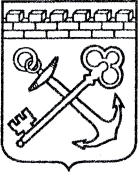 АДМИНИСТРАЦИЯ ЛЕНИНГРАДСКОЙ ОБЛАСТИКОМИТЕТ ПО КУЛЬТУРЕ ЛЕНИНГРАДСКОЙ ОБЛАСТИПРИКАЗ«___»____________2020 года                                                 №____________________										  Санкт-ПетербургОб утверждении границ зон охраны объекта культурного наследия регионального значения «Парк «Беззаботное»по адресу: Ленинградская область, Ломоносовский муниципальный район, Горбунковское сельское поселение, деревня Горбунки, режимов использования земель и требований к градостроительным регламентам в границах данных зонВ соответствии со ст. ст. 9.2, 33, 34 Федерального закона от 25 июня 2002 года               № 73-ФЗ «Об объектах культурного наследия (памятниках истории и культуры) народов Российской Федерации», Положением о зонах охраны объектов культурного наследия (памятниках истории и культуры) народов Российской Федерации, утвержденным постановлением Правительства Российской Федерации от 12 сентября 2015 года № 972, ст. ст. 4, 10 областного закона Ленинградской области от 25 декабря 2015 года № 140-оз «О государственной охране, сохранении, использовании и популяризации объектов культурного наследия (памятников истории и культуры) народов Российской Федерации, расположенных на территории Ленинградской области», п. 2.2.2. Положения о комитете по культуре Ленинградской области, утвержденного постановлением Правительства Ленинградской области от 24 октября 2017 года № 431, на основании проекта зон охраны объекта культурного наследия регионального значения «Парк «Беззаботное», расположенного по адресу: Ленинградская область, Ломоносовский муниципальный район, Горбунковское сельское поселение, деревня Горбунки, ГУП «Леноблинвентаризация», 2020 г., с учетом наличия положительного заключения государственной историко-культурной экспертизы проекта зон охраны, выполненной аттестованными экспертами: Штиглиц М.С. (приказ Министерства культуры Российской Федерации от 01 апреля 2020 года № 419), Поддубной Н.Г. (приказ Министерства культуры Российской Федерации от 25 декабря 2019 года № 2032), Гуляевым В.Ф. (приказ Министерства культуры Российской Федерации от 17 июля 2019 года № 997), п р и к а з ы в а ю:1. Утвердить границы зон охраны объекта культурного наследия регионального значения «Парк «Беззаботное» по адресу: Ленинградская область, Ломоносовский муниципальный район, Горбунковское сельское поселение, деревня Горбунки, согласно приложению № 1 к настоящему приказу. 2. Утвердить режимы использования земель и требования к градостроительным регламентам в границах зон охраны объекта культурного наследия регионального значения «Парк «Беззаботное» по адресу: Ленинградская область, Ломоносовский муниципальный район, Горбунковское сельское поселение, деревня Горбунки, согласно приложению № 2 к настоящему приказу.3. Отделу по осуществлению полномочий Ленинградской области в сфере объектов культурного наследия департамента государственной охраны, сохранения                    и использования объектов культурного наследия комитета по культуре Ленинградской области:- обеспечить внесение сведений об утвержденных зонах охраны объекта культурного наследия регионального значения «Парк «Беззаботное» по адресу: Ленинградская область, Ломоносовский муниципальный район, Горбунковское сельское поселение, деревня Горбунки, в единый государственный реестр объектов культурного наследия (памятников истории и культуры) народов Российской Федерации;- направить сведения об утвержденных зонах охраны объекта культурного наследия регионального значения «Парк «Беззаботное» по адресу: Ленинградская область, Ломоносовский муниципальный район, Горбунковское сельское поселение, деревня Горбунки, в федеральный орган исполнительной власти, уполномоченный Правительством Российской Федерации на осуществление государственного кадастрового учета, государственной регистрации прав, ведение Единого государственного реестра недвижимости и предоставление сведений, содержащихся в Едином государственном реестре недвижимости, его территориальные органы в срок и в порядке, установленные действующим законодательством;- направить копию настоящего приказа в соответствующий орган местного самоуправления городского округа или муниципального района, на территории которого расположены зоны охраны объекта культурного наследия, для размещения в информационной системе обеспечения градостроительной деятельности.4. Убытки лицам, указанным в пункте 2 статьи 57.1 Земельного кодекса Российской Федерации, возмещаются в срок, установленный частью 11 статьи 57.1 Земельного кодекса Российской Федерации.5. Убытки лицам, указанным в пункте 2 статьи 57.1 Земельного кодекса Российской Федерации, возмещаются органом, указанным в пункте 3 части 8 статьи 57.1 Земельного кодекса Российской Федерации.6. Отделу взаимодействия с муниципальными образованиями, информатизации и организационной работы комитета по культуре Ленинградской области обеспечить размещение настоящего приказа на сайте комитета по культуре Ленинградской области в информационно-телекоммуникационной сети «Интернет».7. Контроль за исполнением настоящего приказа оставляю за собой. Настоящий приказ вступает в силу со дня его официального опубликования.Председатель комитета                                                                                           В.О. Цой     Режимы использования земель и требования к градостроительным регламентам в границах зон охраны объекта культурного наследия регионального значения «Парк «Беззаботное» по адресу: Ленинградская область, Ломоносовский муниципальный район, Горбунковское сельское поселение, деревня Горбунки1. Режим использования земель в границах зоны регулирования застройки и хозяйственной деятельности (ЗРЗ1).1.1. Разрешается:1.1.1. капитальный ремонт и реконструкция существующих объектов инженерной инфраструктуры, автомобильных дорог и иных линейных объектов, строительство подземных инженерных сооружений, установка отдельно стоящего оборудования уличного освещения;1.1.2. благоустройство территории (разбивка клумб, посадка деревьев газонов, мест отдыха, размещение малых архитектурных форм, пешеходных коммуникаций);1.1.3. санитарная рубка зеленых насаждений.1.2. Запрещается:1.2.1. строительство объектов капитального и некапитального строительства высотой более 10 метров;1.2.2. возведение ограждений высотой более 2 метров;1.2.3. складирование бытовых и промышленных отходов;1.2.4. размещение промышленных, коммунально-складских, инженерных и административных объектов степенью опасности выше V класса;1.2.5. размещение мест захоронения и свалок промышленных, бытовых и сельскохозяйственных отходов.2. Режим использования земель в границах зоны регулирования застройки и хозяйственной деятельности (ЗРЗ2).2.1. Разрешается:2.1.1. капитальный ремонт и реконструкция существующих объектов инженерной инфраструктуры;2.1.2. сельскохозяйственная деятельность в рамках разрешенных правилами землепользования видов использования (объекты растениеводства (без построек), садовничество (без построек), огородничество (без построек);2.1.3. санитарная рубка зеленых насаждений.2.2. Запрещается:2.2.1. строительство объектов капитального и некапитального строительства, за исключением вспомогательных объектов, назначение которых соответствует правилам землепользования, действующих на данной территории;2.2.2. возведение ограждений;2.2.3. складирование бытовых и промышленных отходов;2.2.4. размещение мест захоронения и свалок промышленных, бытовых и сельскохозяйственных отходов.3. Режим использования земель в границах зоны охраняемого природного ландшафта (ЗОЛ).3.1. Разрешается:3.1.1. сохранение сложившегося характера природной среды;3.1.2. капитальный ремонт и реконструкция существующих объектов инженерной инфраструктуры.3.2. Запрещается:3.2.1. строительство объектов капитального и некапитального строительства;3.2.2. размещение объектов, оказывающих негативное воздействие на окружающую среду, I, II и III категории в соответствии с Федеральным законом от 10 января 2002 года №7-ФЗ «Об охране окружающей среды»;3.2.3. значительное изменение рельефа и вырубка зеленых насаждений, за исключением санитарных рубок и работ по регулированию зеленых насаждений в зонах зрительного восприятия объектов культурного наследия;3.2.4. складирование бытовых и промышленных отходов;3.2.5. устройство парковочных площадок;3.2.6. размещение мест захоронения и свалок промышленных, бытовых и сельскохозяйственных отходовПодготовил:Начальник отдела по осуществлению полномочий Ленинградской области                       в сфере объектов культурного наследия департамента государственной охраны, сохранения и использования  объектов культурного наследия комитета по культуре Ленинградской области_____________________________ С.А. ВолковаСогласовано:Начальник сектора правового обеспечения департамента государственной охраны, сохранения  и использования объектов культурного наследия комитета по культуре Ленинградской области______________________________ Ю.И. ЮрутьЗаместитель председателя комитета – начальник департамента государственной охраны, сохранения и использования объектов культурного наследия комитета по культуре Ленинградской области _____________________________ Г.Е. ЛазареваОзнакомлен:Консультант отдела по осуществлению полномочий Ленинградской области                       в сфере объектов культурного наследия департамента государственной охраны, сохранения и использования  объектов культурного наследия комитета по культуре Ленинградской области_____________________________ М.Я. ЩербаковаНачальник отдела взаимодействия с муниципальными образованиями, информатизации организационной работы комитета по культуре Ленинградской области________________Т.А. ПавловаПриложение № 1к приказу комитета по культуреЛенинградской областиот «___»________2020 г. №__________Карта (схема) поворотных точек границ зон охраны объекта культурного наследия регионального значения «Парк «Беззаботное» по адресу: Ленинградская область, Ломоносовский муниципальный район, Горбунковское сельское поселение, деревня Горбунки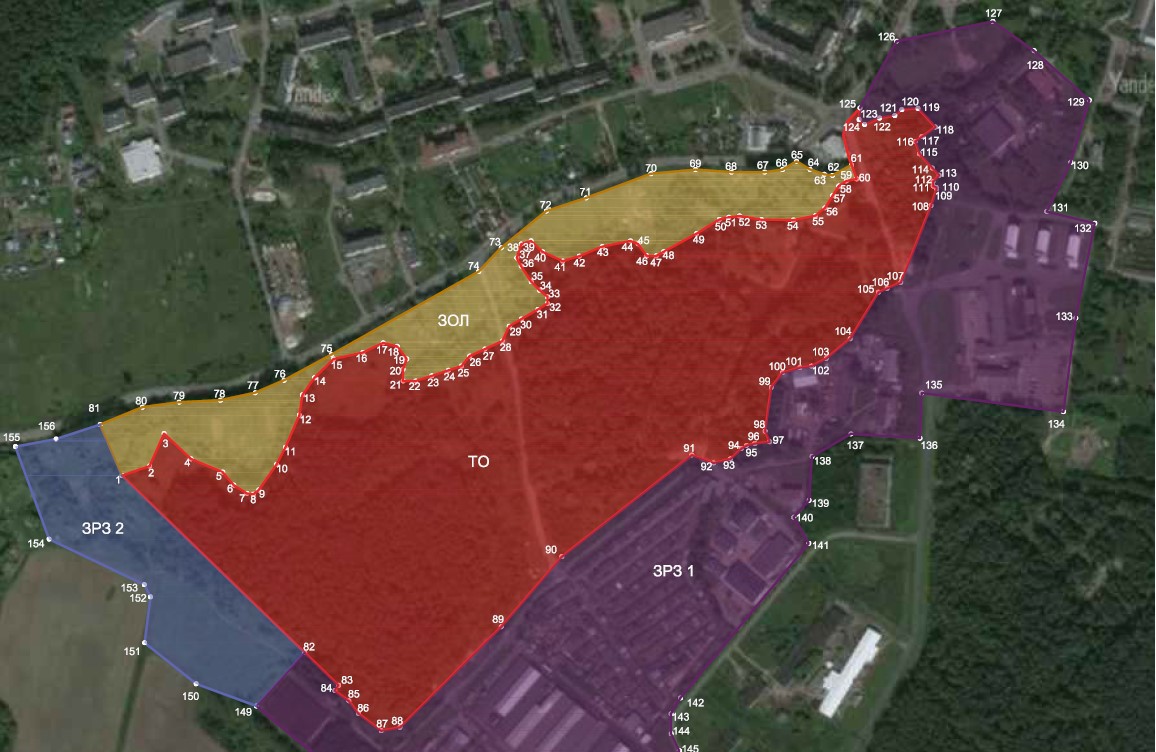 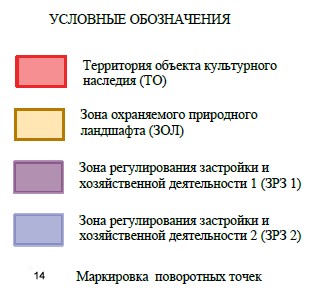 Текстовое описание местоположения зоны регулирования застройки и хозяйственной деятельности (ЗРЗ1)От точки 82 на юго-восток (азимут 138,08°) на расстояние 63,65 м до точки 83, от точки 83 на юго-запад (азимут 216,2°) на расстояние 8,73 м до точки 84, от точки 84 на юго-восток (азимут 126,20°) на расстояние 23,57 м до точки 85, от точки 85 на юго-восток (азимут 142,75°) на расстояние 21,44 м до точки 86, от точки 86 на юго-восток (азимут 127,05°) на расстояние 38,53 м до точки 87, от точки 87 на северо-восток (азимут 79,49°) на расстояние 25,65 м до точки 88, от точки 88 на северо-восток (азимут 45,19 °) на расстояние 192,25 м до точки 89, от точки 89 на юго-восток (азимут 40,84°) на расстояние 220,84 м до точки 90, от точки 90 на северо-восток (азимут 15,97°) на расстояние 231,97 м до точки 91, от точки 91 на юго-восток (азимут 110.23°) на расстояние 31,34 м до точки 92, от точки 92 на северо-восток (азимут 76,31°) на расстояние 23,41 м до точки 93, от точки 93 на северо-восток (азимут 46,32°) на расстояние 46,32 м до точки 94, от точки 94 на северо-восток (азимут 60,26°) на расстояние 8,06 м до точки 95, от точки 95 на северо-восток (азимут 76,2°) на расстояние 11,62 м до точки 96, от точки 96 на северо-восток (азимут 83,27°) на расстояние 20,03 м до точки 97, от точки 97 на северо-запад (азимут 336,87°) на расстояние 15,45 м до точки 98, от точки 98 на северо-восток (азимут 7,91°) на расстояние 59,79 м до точки 99, от точки 99 на северо-восток (азимут 37,74°) на расстояние 24,91 м до точки 100, от точки 100 на северо-восток (азимут 73,78°) на расстояние 24,45 м до точки 101, от точки 101 на северо-восток (азимут 82,23°) на расстояние 15,74 м до точки 102, от точки 102 на северо-восток (азимут 62,78°) на расстояние 22,37 м до точки 103, от точки 103 на юго-восток (азимут 50,39°) на расстояние 41,76 м до точки 104, от точки 104 на северо-восток (азимут 31,32°) на расстояние 73,50 м до точки 105, от точки 105 на северо-восток (азимут 66,47°) на расстояние 12,83 м до точки 106, от точки 106 на северо-восток (азимут 66,45°) на расстояние 20,13 м до точки 107, от точки 107 на северо-восток (азимут 21,5°) на расстояние 111,33 м до точки 108, от точки 108 на северо-восток (азимут 18,4°) на расстояние 23,82 м до точки 109, от точки 109 на северо-запад (азимут 339,66°) на расстояние 1,90 м до точки 110, от точки 110 на северо-восток (азимут 295,4°) на расстояние 4,62 м до точки 111, от точки 111 на северо-запад (азимут 358,84°) на расстояние 5,93 м до точки 112, от точки 112 на северо-восток (азимут 44,38°) на расстояние 11,99 м до точки 113, от точки 113 на северо-запад (азимут 316,25°) на расстояние 13,52 м до точки 114, от точки 114 на северо-запад (азимут 317,89°) на расстояние 25,73 м до точки 115, от точки 115 на северо-запад (азимут 340,90°) на расстояние 17,69 м до точки 116, от точки 116 на северо-запад (азимут 53,46°) на расстояние 11,15 м до точки 117, от точки 117 на северо-восток (азимут 54,62°) на расстояние 22,19 м до точки 118, от точки 118 на северо-запад (азимут 317,04°) на расстояние 317,04 м до точки 119, от точки 119 на юго-запад (азимут 265,67°) на расстояние 21,883 м до точки 120, от точки 120 на юго-запад (азимут 229,56°) на расстояние 12,49 м до точки 121, от точки 121 на юго-запад (азимут 261,2°) на расстояние 20,70 м до точки 122, от точки 122 на юго-восток (азимут 246,12°) на расстояние 22,05 м до точки 123, от точки 123 на северо-запад (азимут 311,73°) на расстояние 10,17 м до точки 124, от точки 124 на северо-восток (азимут 4,75°) на расстояние 15,71м до точки 125, от точки 125 на северо-восток (азимут 28,66°) на расстояние 102,56 м до точки 126, от точки 126 на юго-запад (азимут 78,38°) на расстояние 132,78 м до точки 127, от точки 127 на северо-запад (азимут 125,45°) на расстояние 68,28 м до точки 128, от точки 128 на юго-восток (азимут 131,77°) на расстояние 99,73 м до точки 129, от точки 129 на юго-запад (азимут 196,5°) на расстояние 87,45 м до точки 130, от точки 130 на юго-запад (азимут 206,12°) на расстояние 73,94 м до точки 131, от точки 131 на юго-восток (азимут 103,75°) на расстояние 66,89 м до точки 132, от точки 132 на юго-запад (азимут 191,37°) на расстояние 130,50 м до точки 133, от точки 133 на юго-запад (азимут 187,51°) на расстояние 127,40 м до точки 134, от точки 134 на северо-запад (азимут 277,56°) на расстояние 192,87 м до точки 135, от точки 135 на юго-запад (азимут 182,19°) на расстояние 60,93 м до точки 136, от точки 136 на северо-запад (азимут 273,54°) на расстояние 93,20 м до точки 137, от точки 137 на юго-запад (азимут 239,94°) на расстояние 60,67 м до точки 138, от точки 138 на юго-запад (азимут 183,85°) на расстояние 59,38 м до точки 139, от точки 139 на юго-запад (азимут 222,29°) на расстояние 30,72 м до точки 140, от точки 140 на юго-восток (азимут 149,96°) на расстояние 40,66 м до точки 141, от точки 141 на юго-запад (азимут 219,67°) на расстояние 270,98 м до точки 142, от точки 142 на юго-запад (азимут 210,99°) на расстояние 24,93 м до точки 143, от точки 143 на юго-запад (азимут 179,47°) на расстояние 26,86 м до точки 144, от точки 144 на юго-запад (азимут 154,52°) на расстояние 25,30 м до точки 145, от точки 145 на юго-запад (азимут 220,51°) на расстояние 271,78 м до точки 146, от точки 146 на северо-запад (азимут 272,97°) на расстояние 306,54 м до точки 147, от точки 147 на юго-запад (азимут 218,18°) на расстояние 31,85 м до точки 148, от точки 148 на северо-запад (азимут 309,93°) на расстояние 201,95 м до точки 149, от точки 149 на северо-восток (азимут 42,05°) на расстояние 97,18 м до точки 82.Координаты характерных (поворотных) точек границ зоны регулирования застройки и хозяйственной деятельности (ЗРЗ1)Текстовое описание местоположения зоны регулирования застройки и хозяйственной деятельности (ЗРЗ2)От точки 81 на юго-восток (азимут 156,57°) на расстояние 75,37 м до точки 1, от точки 1 на юго-восток (азимут 134,08°) на расстояние 342,89 м до точки 82, от точки 82 на юго-запад (азимут 222,05°) на расстояние 97,18 м до точки 149, от точки 149 на северо-запад (азимут 290,17°) на расстояние 86,63 м до точки 150, от точки 150 на северо-запад (азимут 308,52°) на расстояние 88,89 м до точки 151, от точки 151 на северо-восток (азимут 7,26°) на расстояние 62,43 м до точки 152, от точки 152 на северо-запад (азимут 333,43°) на расстояние 18,42 м до точки 153, от точки 153 на северо-запад (азимут 295,57°) на расстояние 142,44 м до точки 154, от точки 154 на юго-запад (азимут 340,01°) на расстояние 132,73м до точки 155, от точки 155 на северо-восток (азимут 79,54°) на расстояние 55,66 м до точки 156, от точки 156 на северо-восток (азимут 71,73°) на расстояние 62,6 м до точки 81.Координаты характерных (поворотных) точек границ зоны регулирования застройки и хозяйственной деятельности (ЗРЗ2)Текстовое описание местоположения зоны охраняемого природного ландшафта (ЗОЛ)От точки 1 на северо-восток (азимут 70,49°) на расстояние 39,28 м до точки 2, от точки 2 на северо-восток (азимут 23,94°) на расстояние 47,84 м до точки 3, от точки 3 на юго-восток (азимут 133,11°) на расстояние 49,86 м до точки 4, от точки 4 на юго-восток (азимут 112,64°) на расстояние 46,29 м до точки 5, от точки 5 на юго-восток (азимут 139,22°) на расстояние 23,04 м до точки 6, от точки 6 на юго-восток (азимут 122,01°) на расстояние 20,86 м до точки 7, от точки 7 на юго-восток (азимут 99,28 °) на расстояние 8,68 м до точки 8, от точки 8 на юго-восток (азимут 51,23°) на расстояние 9,45 м до точки 9, от точки 9 на юго-восток (азимут 34,84°) на расстояние 41,77 м до точки 10, от точки 10 на северо-восток (азимут 27,35°) на расстояние 26,12 м до точки 11, от точки 11 на северо-восток (азимут 32,49°) на расстояние 47,31 м до точки 12, от точки 12 на северо-восток (азимут 8,84°) на расстояние 27,60 м до точки 13, от точки 13 на северо-восток (азимут 34,78°) на расстояние 28,06 м до точки 14, от точки 14 на северо-восток (азимут 45,46°) на расстояние 36,10 м до точки 15, от точки 15 на северо-восток (азимут 77,60°) на расстояние 40,55 м до точки 16, от точки 16 на северо-восток (азимут 64,44°) на расстояние 30,27 м до точки 17, от точки 17 на юго-восток (азимут 104,03°) на расстояние 17,18 м до точки 18, от точки 18 на юго-восток (азимут 142,50°) на расстояние 21,45 м до точки 19, от точки 19 на юго-восток (азимут 200,37°) на расстояние 14,76 м до точки 20, от точки 20 на юг (азимут 180°) на расстояние 15,83 м до точки 21, от точки 21 на восток (азимут 90°) на расстояние 17,02 м до точки 22, от точки 22 на северо-восток (азимут 71,89°) на расстояние 22,90 м до точки 23, от точки 23 на северо-восток (азимут 71,90°) на расстояние 23,56 м до точки 24, от точки 24 на северо-восток (азимут 71,89°) на расстояние 18,50 м до точки 25, от точки 25 на северо-восток (азимут 39,58°) на расстояние 17,45м до точки 26, от точки 26 на северо-восток (азимут 65,22°) на расстояние 22,67 м до точки 27, от точки 27 на северо-восток (азимут 65,25°) на расстояние 25,75 м до точки 28, от точки 28 на северо-восток (азимут 25,00°) на расстояние 21,94 м до точки 29, от точки 29 на северо-восток (азимут 59,23°) на расстояние 19,25 м до точки 30, от точки 30 на северо-восток (азимут 59,80°) на расстояние 25,74 м до точки 31, от точки 31 на северо-восток (азимут 57,77°) на расстояние 15,04 м до точки 32, от точки 32 на юг (азимут 0°) на расстояние 100,88 м до точки 33, от точки 33 на северо-запад (азимут 310,21°) на расстояние 13,96 м до точки 34, от точки 34 на северо-запад (азимут 315,73 °) на расстояние 16,13 м до точки 35, от точки 35 на северо-запад (азимут 326,95°) на расстояние 25,14 м до точки 36, от точки 36 на северо-запад (азимут 332,76°) на расстояние 12,19 м до точки 37, от точки 37 на северо-восток (азимут 17,32 °) на расстояние 19,755 м до точки 38, от точки 38 на северо-восток (азимут 72,50°) на расстояние 13,97 м до точки 39, от точки 39 на юго-восток (азимут 133,32 °) на расстояние 21,51 м до точки 40, от точки 40 на юго-восток (азимут 114,65°) на расстояние 29,78 м до точки 41, от точки 41 на северо-восток (азимут 73,41°) на расстояние 23,15 м до точки 42, от точки 42 на северо-восток (азимут 67,63°) на расстояние 33,63 м до точки 43, от точки 43 на северо-восток (азимут 78,65°) на расстояние 38,76 м до точки 44, от точки 44 на юго-восток (азимут 111,35°) на расстояние 10,82 м до точки 45, от точки 45 на юго-восток (азимут 143,42°) на расстояние 19,9 м до точки 46, от точки 46 на юго-восток (азимут 90,82°) на расстояние 12,63 м до точки 47, от точки 47 на юго-восток (азимут 61,56°) на расстояние 11,59 м до точки 48, от точки 48 на юго-восток (азимут 61,05°) на расстояние 50,82 м до точки 49, от точки 49 на юго-восток (азимут 57,94°) на расстояние 36,04 м до точки 50, от точки 50 на северо-восток (азимут 76,86 °) на расстояние 13,02 м до точки 51, от точки 51 на северо-восток (азимут 83,41°) на расстояние 14,65 м до точки 52, от точки 52 на юго-восток (азимут 99,34°) на расстояние 30,06 м до точки 53, от точки 53 на юго-восток (азимут 90,88 °) на расстояние 42,99 м до точки 54, от точки 54 на северо-восток (азимут 78,85°) на расстояние 30,34 м до точки 55, от точки 55 на северо-восток (азимут 50,42 °) на расстояние 16,54 м до точки 56, от точки 56 на северо-восток (азимут 19,95°) на расстояние 32,3 м до точки 57, от точки 57 на северо-восток (азимут 32,31°) на расстояние 14,87 м до точки 58, от точки 58 на северо-восток (азимут 56,25°) на расстояние 12,26 м до точки 59, от точки 59 на северо-восток (азимут 79,07°) на расстояние 14,24 м до точки 60, от точки 60 на северо-запад (азимут 340,01°) на расстояние 20,10 м до точки 61, от точки 61 на юго-запад (азимут 241,27°) на расстояние 29,44 м до точки 62, от точки 62 на северо-запад (азимут 277,87°) на расстояние 11,07 м до точки 63, от точки 63 на северо-запад (азимут 289,11°) на расстояние 20,41 м до точки 64, от точки 64 на северо-запад (азимут 300,75°) на расстояние 21,07 м до точки 65, от точки 65 на юго-запад (азимут 239,44 °) на расстояние 22,03 м до точки 66, от точки 66 на северо-запад (азимут 262,27°) на расстояние 24,18 м до точки 67, от точки 67 на запад (азимут 270,00°) на расстояние 44,83 м до точки 68, от точки 68 на северо-запад (азимут 274°) на расстояние 48,69 м до точки 69, от точки 69 на юго-запад (азимут 264,52°) на расстояние 60,36 м до точки 70, от точки 70 на юго-запад (азимут 249,62°) на расстояние 93,17 м до точки 71, от точки 71 на юго-запад (азимут 251,67°) на расстояние 56,42 м до точки 72, от точки 72 на юго-запад (азимут 230,88°) на расстояние 78,41 м до точки 73 от точки 73 на юго-запад (азимут 223,5°) на расстояние 44,05 м до точки 74, от точки 74 на юго-запад (азимут 240,59°) на расстояние 228,46 м до точки 75, от точки 75 на юго-запад (азимут 241,44°) на расстояние 71,63 м до точки 76, от точки 76 на юго-запад (азимут 246,53°) на расстояние 42,83 м до точки 77, от точки 77 на юго-запад (азимут 257,79°) на расстояние 48,30 м до точки 78, от точки 78 на юго-запад (азимут 267,44°) на расстояние 55,71 м до точки 79, от точки 79 на юго-запад (азимут 262,23°) на расстояние 49,97 м до точки 80, от точки 80 на юго-запад (азимут 247,64°) на расстояние 61,68 м до точки 81, от точки 81 на юго-восток (азимут 156,57°) на расстояние 75,37 м до точки 1.Координаты характерных (поворотных) точек границ зоны охраняемого природного ландшафта (ЗОЛ)Карта (схема) поворотных точек границ зон охраны объекта культурного наследия регионального значения «Парк «Беззаботное» по адресу: Ленинградская область, Ломоносовский муниципальный район, Горбунковское сельское поселение, деревня ГорбункиТекстовое описание местоположения зоны регулирования застройки и хозяйственной деятельности (ЗРЗ1)От точки 82 на юго-восток (азимут 138,08°) на расстояние 63,65 м до точки 83, от точки 83 на юго-запад (азимут 216,2°) на расстояние 8,73 м до точки 84, от точки 84 на юго-восток (азимут 126,20°) на расстояние 23,57 м до точки 85, от точки 85 на юго-восток (азимут 142,75°) на расстояние 21,44 м до точки 86, от точки 86 на юго-восток (азимут 127,05°) на расстояние 38,53 м до точки 87, от точки 87 на северо-восток (азимут 79,49°) на расстояние 25,65 м до точки 88, от точки 88 на северо-восток (азимут 45,19 °) на расстояние 192,25 м до точки 89, от точки 89 на юго-восток (азимут 40,84°) на расстояние 220,84 м до точки 90, от точки 90 на северо-восток (азимут 15,97°) на расстояние 231,97 м до точки 91, от точки 91 на юго-восток (азимут 110.23°) на расстояние 31,34 м до точки 92, от точки 92 на северо-восток (азимут 76,31°) на расстояние 23,41 м до точки 93, от точки 93 на северо-восток (азимут 46,32°) на расстояние 46,32 м до точки 94, от точки 94 на северо-восток (азимут 60,26°) на расстояние 8,06 м до точки 95, от точки 95 на северо-восток (азимут 76,2°) на расстояние 11,62 м до точки 96, от точки 96 на северо-восток (азимут 83,27°) на расстояние 20,03 м до точки 97, от точки 97 на северо-запад (азимут 336,87°) на расстояние 15,45 м до точки 98, от точки 98 на северо-восток (азимут 7,91°) на расстояние 59,79 м до точки 99, от точки 99 на северо-восток (азимут 37,74°) на расстояние 24,91 м до точки 100, от точки 100 на северо-восток (азимут 73,78°) на расстояние 24,45 м до точки 101, от точки 101 на северо-восток (азимут 82,23°) на расстояние 15,74 м до точки 102, от точки 102 на северо-восток (азимут 62,78°) на расстояние 22,37 м до точки 103, от точки 103 на юго-восток (азимут 50,39°) на расстояние 41,76 м до точки 104, от точки 104 на северо-восток (азимут 31,32°) на расстояние 73,50 м до точки 105, от точки 105 на северо-восток (азимут 66,47°) на расстояние 12,83 м до точки 106, от точки 106 на северо-восток (азимут 66,45°) на расстояние 20,13 м до точки 107, от точки 107 на северо-восток (азимут 21,5°) на расстояние 111,33 м до точки 108, от точки 108 на северо-восток (азимут 18,4°) на расстояние 23,82 м до точки 109, от точки 109 на северо-запад (азимут 339,66°) на расстояние 1,90 м до точки 110, от точки 110 на северо-восток (азимут 295,4°) на расстояние 4,62 м до точки 111, от точки 111 на северо-запад (азимут 358,84°) на расстояние 5,93 м до точки 112, от точки 112 на северо-восток (азимут 44,38°) на расстояние 11,99 м до точки 113, от точки 113 на северо-запад (азимут 316,25°) на расстояние 13,52 м до точки 114, от точки 114 на северо-запад (азимут 317,89°) на расстояние 25,73 м до точки 115, от точки 115 на северо-запад (азимут 340,90°) на расстояние 17,69 м до точки 116, от точки 116 на северо-запад (азимут 53,46°) на расстояние 11,15 м до точки 117, от точки 117 на северо-восток (азимут 54,62°) на расстояние 22,19 м до точки 118, от точки 118 на северо-запад (азимут 317,04°) на расстояние 317,04 м до точки 119, от точки 119 на юго-запад (азимут 265,67°) на расстояние 21,883 м до точки 120, от точки 120 на юго-запад (азимут 229,56°) на расстояние 12,49 м до точки 121, от точки 121 на юго-запад (азимут 261,2°) на расстояние 20,70 м до точки 122, от точки 122 на юго-восток (азимут 246,12°) на расстояние 22,05 м до точки 123, от точки 123 на северо-запад (азимут 311,73°) на расстояние 10,17 м до точки 124, от точки 124 на северо-восток (азимут 4,75°) на расстояние 15,71м до точки 125, от точки 125 на северо-восток (азимут 28,66°) на расстояние 102,56 м до точки 126, от точки 126 на юго-запад (азимут 78,38°) на расстояние 132,78 м до точки 127, от точки 127 на северо-запад (азимут 125,45°) на расстояние 68,28 м до точки 128, от точки 128 на юго-восток (азимут 131,77°) на расстояние 99,73 м до точки 129, от точки 129 на юго-запад (азимут 196,5°) на расстояние 87,45 м до точки 130, от точки 130 на юго-запад (азимут 206,12°) на расстояние 73,94 м до точки 131, от точки 131 на юго-восток (азимут 103,75°) на расстояние 66,89 м до точки 132, от точки 132 на юго-запад (азимут 191,37°) на расстояние 130,50 м до точки 133, от точки 133 на юго-запад (азимут 187,51°) на расстояние 127,40 м до точки 134, от точки 134 на северо-запад (азимут 277,56°) на расстояние 192,87 м до точки 135, от точки 135 на юго-запад (азимут 182,19°) на расстояние 60,93 м до точки 136, от точки 136 на северо-запад (азимут 273,54°) на расстояние 93,20 м до точки 137, от точки 137 на юго-запад (азимут 239,94°) на расстояние 60,67 м до точки 138, от точки 138 на юго-запад (азимут 183,85°) на расстояние 59,38 м до точки 139, от точки 139 на юго-запад (азимут 222,29°) на расстояние 30,72 м до точки 140, от точки 140 на юго-восток (азимут 149,96°) на расстояние 40,66 м до точки 141, от точки 141 на юго-запад (азимут 219,67°) на расстояние 270,98 м до точки 142, от точки 142 на юго-запад (азимут 210,99°) на расстояние 24,93 м до точки 143, от точки 143 на юго-запад (азимут 179,47°) на расстояние 26,86 м до точки 144, от точки 144 на юго-запад (азимут 154,52°) на расстояние 25,30 м до точки 145, от точки 145 на юго-запад (азимут 220,51°) на расстояние 271,78 м до точки 146, от точки 146 на северо-запад (азимут 272,97°) на расстояние 306,54 м до точки 147, от точки 147 на юго-запад (азимут 218,18°) на расстояние 31,85 м до точки 148, от точки 148 на северо-запад (азимут 309,93°) на расстояние 201,95 м до точки 149, от точки 149 на северо-восток (азимут 42,05°) на расстояние 97,18 м до точки 82.Координаты характерных (поворотных) точек границ зоны регулирования застройки и хозяйственной деятельности (ЗРЗ1)Текстовое описание местоположения зоны регулирования застройки и хозяйственной деятельности (ЗРЗ2)От точки 81 на юго-восток (азимут 156,57°) на расстояние 75,37 м до точки 1, от точки 1 на юго-восток (азимут 134,08°) на расстояние 342,89 м до точки 82, от точки 82 на юго-запад (азимут 222,05°) на расстояние 97,18 м до точки 149, от точки 149 на северо-запад (азимут 290,17°) на расстояние 86,63 м до точки 150, от точки 150 на северо-запад (азимут 308,52°) на расстояние 88,89 м до точки 151, от точки 151 на северо-восток (азимут 7,26°) на расстояние 62,43 м до точки 152, от точки 152 на северо-запад (азимут 333,43°) на расстояние 18,42 м до точки 153, от точки 153 на северо-запад (азимут 295,57°) на расстояние 142,44 м до точки 154, от точки 154 на юго-запад (азимут 340,01°) на расстояние 132,73м до точки 155, от точки 155 на северо-восток (азимут 79,54°) на расстояние 55,66 м до точки 156, от точки 156 на северо-восток (азимут 71,73°) на расстояние 62,6 м до точки 81.Координаты характерных (поворотных) точек границ зоны регулирования застройки и хозяйственной деятельности (ЗРЗ2)Текстовое описание местоположения зоны охраняемого природного ландшафта (ЗОЛ)От точки 1 на северо-восток (азимут 70,49°) на расстояние 39,28 м до точки 2, от точки 2 на северо-восток (азимут 23,94°) на расстояние 47,84 м до точки 3, от точки 3 на юго-восток (азимут 133,11°) на расстояние 49,86 м до точки 4, от точки 4 на юго-восток (азимут 112,64°) на расстояние 46,29 м до точки 5, от точки 5 на юго-восток (азимут 139,22°) на расстояние 23,04 м до точки 6, от точки 6 на юго-восток (азимут 122,01°) на расстояние 20,86 м до точки 7, от точки 7 на юго-восток (азимут 99,28 °) на расстояние 8,68 м до точки 8, от точки 8 на юго-восток (азимут 51,23°) на расстояние 9,45 м до точки 9, от точки 9 на юго-восток (азимут 34,84°) на расстояние 41,77 м до точки 10, от точки 10 на северо-восток (азимут 27,35°) на расстояние 26,12 м до точки 11, от точки 11 на северо-восток (азимут 32,49°) на расстояние 47,31 м до точки 12, от точки 12 на северо-восток (азимут 8,84°) на расстояние 27,60 м до точки 13, от точки 13 на северо-восток (азимут 34,78°) на расстояние 28,06 м до точки 14, от точки 14 на северо-восток (азимут 45,46°) на расстояние 36,10 м до точки 15, от точки 15 на северо-восток (азимут 77,60°) на расстояние 40,55 м до точки 16, от точки 16 на северо-восток (азимут 64,44°) на расстояние 30,27 м до точки 17, от точки 17 на юго-восток (азимут 104,03°) на расстояние 17,18 м до точки 18, от точки 18 на юго-восток (азимут 142,50°) на расстояние 21,45 м до точки 19, от точки 19 на юго-восток (азимут 200,37°) на расстояние 14,76 м до точки 20, от точки 20 на юг (азимут 180°) на расстояние 15,83 м до точки 21, от точки 21 на восток (азимут 90°) на расстояние 17,02 м до точки 22, от точки 22 на северо-восток (азимут 71,89°) на расстояние 22,90 м до точки 23, от точки 23 на северо-восток (азимут 71,90°) на расстояние 23,56 м до точки 24, от точки 24 на северо-восток (азимут 71,89°) на расстояние 18,50 м до точки 25, от точки 25 на северо-восток (азимут 39,58°) на расстояние 17,45м до точки 26, от точки 26 на северо-восток (азимут 65,22°) на расстояние 22,67 м до точки 27, от точки 27 на северо-восток (азимут 65,25°) на расстояние 25,75 м до точки 28, от точки 28 на северо-восток (азимут 25,00°) на расстояние 21,94 м до точки 29, от точки 29 на северо-восток (азимут 59,23°) на расстояние 19,25 м до точки 30, от точки 30 на северо-восток (азимут 59,80°) на расстояние 25,74 м до точки 31, от точки 31 на северо-восток (азимут 57,77°) на расстояние 15,04 м до точки 32, от точки 32 на юг (азимут 0°) на расстояние 100,88 м до точки 33, от точки 33 на северо-запад (азимут 310,21°) на расстояние 13,96 м до точки 34, от точки 34 на северо-запад (азимут 315,73 °) на расстояние 16,13 м до точки 35, от точки 35 на северо-запад (азимут 326,95°) на расстояние 25,14 м до точки 36, от точки 36 на северо-запад (азимут 332,76°) на расстояние 12,19 м до точки 37, от точки 37 на северо-восток (азимут 17,32 °) на расстояние 19,755 м до точки 38, от точки 38 на северо-восток (азимут 72,50°) на расстояние 13,97 м до точки 39, от точки 39 на юго-восток (азимут 133,32 °) на расстояние 21,51 м до точки 40, от точки 40 на юго-восток (азимут 114,65°) на расстояние 29,78 м до точки 41, от точки 41 на северо-восток (азимут 73,41°) на расстояние 23,15 м до точки 42, от точки 42 на северо-восток (азимут 67,63°) на расстояние 33,63 м до точки 43, от точки 43 на северо-восток (азимут 78,65°) на расстояние 38,76 м до точки 44, от точки 44 на юго-восток (азимут 111,35°) на расстояние 10,82 м до точки 45, от точки 45 на юго-восток (азимут 143,42°) на расстояние 19,9 м до точки 46, от точки 46 на юго-восток (азимут 90,82°) на расстояние 12,63 м до точки 47, от точки 47 на юго-восток (азимут 61,56°) на расстояние 11,59 м до точки 48, от точки 48 на юго-восток (азимут 61,05°) на расстояние 50,82 м до точки 49, от точки 49 на юго-восток (азимут 57,94°) на расстояние 36,04 м до точки 50, от точки 50 на северо-восток (азимут 76,86 °) на расстояние 13,02 м до точки 51, от точки 51 на северо-восток (азимут 83,41°) на расстояние 14,65 м до точки 52, от точки 52 на юго-восток (азимут 99,34°) на расстояние 30,06 м до точки 53, от точки 53 на юго-восток (азимут 90,88 °) на расстояние 42,99 м до точки 54, от точки 54 на северо-восток (азимут 78,85°) на расстояние 30,34 м до точки 55, от точки 55 на северо-восток (азимут 50,42 °) на расстояние 16,54 м до точки 56, от точки 56 на северо-восток (азимут 19,95°) на расстояние 32,3 м до точки 57, от точки 57 на северо-восток (азимут 32,31°) на расстояние 14,87 м до точки 58, от точки 58 на северо-восток (азимут 56,25°) на расстояние 12,26 м до точки 59, от точки 59 на северо-восток (азимут 79,07°) на расстояние 14,24 м до точки 60, от точки 60 на северо-запад (азимут 340,01°) на расстояние 20,10 м до точки 61, от точки 61 на юго-запад (азимут 241,27°) на расстояние 29,44 м до точки 62, от точки 62 на северо-запад (азимут 277,87°) на расстояние 11,07 м до точки 63, от точки 63 на северо-запад (азимут 289,11°) на расстояние 20,41 м до точки 64, от точки 64 на северо-запад (азимут 300,75°) на расстояние 21,07 м до точки 65, от точки 65 на юго-запад (азимут 239,44 °) на расстояние 22,03 м до точки 66, от точки 66 на северо-запад (азимут 262,27°) на расстояние 24,18 м до точки 67, от точки 67 на запад (азимут 270,00°) на расстояние 44,83 м до точки 68, от точки 68 на северо-запад (азимут 274°) на расстояние 48,69 м до точки 69, от точки 69 на юго-запад (азимут 264,52°) на расстояние 60,36 м до точки 70, от точки 70 на юго-запад (азимут 249,62°) на расстояние 93,17 м до точки 71, от точки 71 на юго-запад (азимут 251,67°) на расстояние 56,42 м до точки 72, от точки 72 на юго-запад (азимут 230,88°) на расстояние 78,41 м до точки 73 от точки 73 на юго-запад (азимут 223,5°) на расстояние 44,05 м до точки 74, от точки 74 на юго-запад (азимут 240,59°) на расстояние 228,46 м до точки 75, от точки 75 на юго-запад (азимут 241,44°) на расстояние 71,63 м до точки 76, от точки 76 на юго-запад (азимут 246,53°) на расстояние 42,83 м до точки 77, от точки 77 на юго-запад (азимут 257,79°) на расстояние 48,30 м до точки 78, от точки 78 на юго-запад (азимут 267,44°) на расстояние 55,71 м до точки 79, от точки 79 на юго-запад (азимут 262,23°) на расстояние 49,97 м до точки 80, от точки 80 на юго-запад (азимут 247,64°) на расстояние 61,68 м до точки 81, от точки 81 на юго-восток (азимут 156,57°) на расстояние 75,37 м до точки 1.Координаты характерных (поворотных) точек границ зоны охраняемого природного ландшафта (ЗОЛ)Карта (схема) поворотных точек границ зон охраны объекта культурного наследия регионального значения «Парк «Беззаботное» по адресу: Ленинградская область, Ломоносовский муниципальный район, Горбунковское сельское поселение, деревня ГорбункиТекстовое описание местоположения зоны регулирования застройки и хозяйственной деятельности (ЗРЗ1)От точки 82 на юго-восток (азимут 138,08°) на расстояние 63,65 м до точки 83, от точки 83 на юго-запад (азимут 216,2°) на расстояние 8,73 м до точки 84, от точки 84 на юго-восток (азимут 126,20°) на расстояние 23,57 м до точки 85, от точки 85 на юго-восток (азимут 142,75°) на расстояние 21,44 м до точки 86, от точки 86 на юго-восток (азимут 127,05°) на расстояние 38,53 м до точки 87, от точки 87 на северо-восток (азимут 79,49°) на расстояние 25,65 м до точки 88, от точки 88 на северо-восток (азимут 45,19 °) на расстояние 192,25 м до точки 89, от точки 89 на юго-восток (азимут 40,84°) на расстояние 220,84 м до точки 90, от точки 90 на северо-восток (азимут 15,97°) на расстояние 231,97 м до точки 91, от точки 91 на юго-восток (азимут 110.23°) на расстояние 31,34 м до точки 92, от точки 92 на северо-восток (азимут 76,31°) на расстояние 23,41 м до точки 93, от точки 93 на северо-восток (азимут 46,32°) на расстояние 46,32 м до точки 94, от точки 94 на северо-восток (азимут 60,26°) на расстояние 8,06 м до точки 95, от точки 95 на северо-восток (азимут 76,2°) на расстояние 11,62 м до точки 96, от точки 96 на северо-восток (азимут 83,27°) на расстояние 20,03 м до точки 97, от точки 97 на северо-запад (азимут 336,87°) на расстояние 15,45 м до точки 98, от точки 98 на северо-восток (азимут 7,91°) на расстояние 59,79 м до точки 99, от точки 99 на северо-восток (азимут 37,74°) на расстояние 24,91 м до точки 100, от точки 100 на северо-восток (азимут 73,78°) на расстояние 24,45 м до точки 101, от точки 101 на северо-восток (азимут 82,23°) на расстояние 15,74 м до точки 102, от точки 102 на северо-восток (азимут 62,78°) на расстояние 22,37 м до точки 103, от точки 103 на юго-восток (азимут 50,39°) на расстояние 41,76 м до точки 104, от точки 104 на северо-восток (азимут 31,32°) на расстояние 73,50 м до точки 105, от точки 105 на северо-восток (азимут 66,47°) на расстояние 12,83 м до точки 106, от точки 106 на северо-восток (азимут 66,45°) на расстояние 20,13 м до точки 107, от точки 107 на северо-восток (азимут 21,5°) на расстояние 111,33 м до точки 108, от точки 108 на северо-восток (азимут 18,4°) на расстояние 23,82 м до точки 109, от точки 109 на северо-запад (азимут 339,66°) на расстояние 1,90 м до точки 110, от точки 110 на северо-восток (азимут 295,4°) на расстояние 4,62 м до точки 111, от точки 111 на северо-запад (азимут 358,84°) на расстояние 5,93 м до точки 112, от точки 112 на северо-восток (азимут 44,38°) на расстояние 11,99 м до точки 113, от точки 113 на северо-запад (азимут 316,25°) на расстояние 13,52 м до точки 114, от точки 114 на северо-запад (азимут 317,89°) на расстояние 25,73 м до точки 115, от точки 115 на северо-запад (азимут 340,90°) на расстояние 17,69 м до точки 116, от точки 116 на северо-запад (азимут 53,46°) на расстояние 11,15 м до точки 117, от точки 117 на северо-восток (азимут 54,62°) на расстояние 22,19 м до точки 118, от точки 118 на северо-запад (азимут 317,04°) на расстояние 317,04 м до точки 119, от точки 119 на юго-запад (азимут 265,67°) на расстояние 21,883 м до точки 120, от точки 120 на юго-запад (азимут 229,56°) на расстояние 12,49 м до точки 121, от точки 121 на юго-запад (азимут 261,2°) на расстояние 20,70 м до точки 122, от точки 122 на юго-восток (азимут 246,12°) на расстояние 22,05 м до точки 123, от точки 123 на северо-запад (азимут 311,73°) на расстояние 10,17 м до точки 124, от точки 124 на северо-восток (азимут 4,75°) на расстояние 15,71м до точки 125, от точки 125 на северо-восток (азимут 28,66°) на расстояние 102,56 м до точки 126, от точки 126 на юго-запад (азимут 78,38°) на расстояние 132,78 м до точки 127, от точки 127 на северо-запад (азимут 125,45°) на расстояние 68,28 м до точки 128, от точки 128 на юго-восток (азимут 131,77°) на расстояние 99,73 м до точки 129, от точки 129 на юго-запад (азимут 196,5°) на расстояние 87,45 м до точки 130, от точки 130 на юго-запад (азимут 206,12°) на расстояние 73,94 м до точки 131, от точки 131 на юго-восток (азимут 103,75°) на расстояние 66,89 м до точки 132, от точки 132 на юго-запад (азимут 191,37°) на расстояние 130,50 м до точки 133, от точки 133 на юго-запад (азимут 187,51°) на расстояние 127,40 м до точки 134, от точки 134 на северо-запад (азимут 277,56°) на расстояние 192,87 м до точки 135, от точки 135 на юго-запад (азимут 182,19°) на расстояние 60,93 м до точки 136, от точки 136 на северо-запад (азимут 273,54°) на расстояние 93,20 м до точки 137, от точки 137 на юго-запад (азимут 239,94°) на расстояние 60,67 м до точки 138, от точки 138 на юго-запад (азимут 183,85°) на расстояние 59,38 м до точки 139, от точки 139 на юго-запад (азимут 222,29°) на расстояние 30,72 м до точки 140, от точки 140 на юго-восток (азимут 149,96°) на расстояние 40,66 м до точки 141, от точки 141 на юго-запад (азимут 219,67°) на расстояние 270,98 м до точки 142, от точки 142 на юго-запад (азимут 210,99°) на расстояние 24,93 м до точки 143, от точки 143 на юго-запад (азимут 179,47°) на расстояние 26,86 м до точки 144, от точки 144 на юго-запад (азимут 154,52°) на расстояние 25,30 м до точки 145, от точки 145 на юго-запад (азимут 220,51°) на расстояние 271,78 м до точки 146, от точки 146 на северо-запад (азимут 272,97°) на расстояние 306,54 м до точки 147, от точки 147 на юго-запад (азимут 218,18°) на расстояние 31,85 м до точки 148, от точки 148 на северо-запад (азимут 309,93°) на расстояние 201,95 м до точки 149, от точки 149 на северо-восток (азимут 42,05°) на расстояние 97,18 м до точки 82.Координаты характерных (поворотных) точек границ зоны регулирования застройки и хозяйственной деятельности (ЗРЗ1)Текстовое описание местоположения зоны регулирования застройки и хозяйственной деятельности (ЗРЗ2)От точки 81 на юго-восток (азимут 156,57°) на расстояние 75,37 м до точки 1, от точки 1 на юго-восток (азимут 134,08°) на расстояние 342,89 м до точки 82, от точки 82 на юго-запад (азимут 222,05°) на расстояние 97,18 м до точки 149, от точки 149 на северо-запад (азимут 290,17°) на расстояние 86,63 м до точки 150, от точки 150 на северо-запад (азимут 308,52°) на расстояние 88,89 м до точки 151, от точки 151 на северо-восток (азимут 7,26°) на расстояние 62,43 м до точки 152, от точки 152 на северо-запад (азимут 333,43°) на расстояние 18,42 м до точки 153, от точки 153 на северо-запад (азимут 295,57°) на расстояние 142,44 м до точки 154, от точки 154 на юго-запад (азимут 340,01°) на расстояние 132,73м до точки 155, от точки 155 на северо-восток (азимут 79,54°) на расстояние 55,66 м до точки 156, от точки 156 на северо-восток (азимут 71,73°) на расстояние 62,6 м до точки 81.Координаты характерных (поворотных) точек границ зоны регулирования застройки и хозяйственной деятельности (ЗРЗ2)Текстовое описание местоположения зоны охраняемого природного ландшафта (ЗОЛ)От точки 1 на северо-восток (азимут 70,49°) на расстояние 39,28 м до точки 2, от точки 2 на северо-восток (азимут 23,94°) на расстояние 47,84 м до точки 3, от точки 3 на юго-восток (азимут 133,11°) на расстояние 49,86 м до точки 4, от точки 4 на юго-восток (азимут 112,64°) на расстояние 46,29 м до точки 5, от точки 5 на юго-восток (азимут 139,22°) на расстояние 23,04 м до точки 6, от точки 6 на юго-восток (азимут 122,01°) на расстояние 20,86 м до точки 7, от точки 7 на юго-восток (азимут 99,28 °) на расстояние 8,68 м до точки 8, от точки 8 на юго-восток (азимут 51,23°) на расстояние 9,45 м до точки 9, от точки 9 на юго-восток (азимут 34,84°) на расстояние 41,77 м до точки 10, от точки 10 на северо-восток (азимут 27,35°) на расстояние 26,12 м до точки 11, от точки 11 на северо-восток (азимут 32,49°) на расстояние 47,31 м до точки 12, от точки 12 на северо-восток (азимут 8,84°) на расстояние 27,60 м до точки 13, от точки 13 на северо-восток (азимут 34,78°) на расстояние 28,06 м до точки 14, от точки 14 на северо-восток (азимут 45,46°) на расстояние 36,10 м до точки 15, от точки 15 на северо-восток (азимут 77,60°) на расстояние 40,55 м до точки 16, от точки 16 на северо-восток (азимут 64,44°) на расстояние 30,27 м до точки 17, от точки 17 на юго-восток (азимут 104,03°) на расстояние 17,18 м до точки 18, от точки 18 на юго-восток (азимут 142,50°) на расстояние 21,45 м до точки 19, от точки 19 на юго-восток (азимут 200,37°) на расстояние 14,76 м до точки 20, от точки 20 на юг (азимут 180°) на расстояние 15,83 м до точки 21, от точки 21 на восток (азимут 90°) на расстояние 17,02 м до точки 22, от точки 22 на северо-восток (азимут 71,89°) на расстояние 22,90 м до точки 23, от точки 23 на северо-восток (азимут 71,90°) на расстояние 23,56 м до точки 24, от точки 24 на северо-восток (азимут 71,89°) на расстояние 18,50 м до точки 25, от точки 25 на северо-восток (азимут 39,58°) на расстояние 17,45м до точки 26, от точки 26 на северо-восток (азимут 65,22°) на расстояние 22,67 м до точки 27, от точки 27 на северо-восток (азимут 65,25°) на расстояние 25,75 м до точки 28, от точки 28 на северо-восток (азимут 25,00°) на расстояние 21,94 м до точки 29, от точки 29 на северо-восток (азимут 59,23°) на расстояние 19,25 м до точки 30, от точки 30 на северо-восток (азимут 59,80°) на расстояние 25,74 м до точки 31, от точки 31 на северо-восток (азимут 57,77°) на расстояние 15,04 м до точки 32, от точки 32 на юг (азимут 0°) на расстояние 100,88 м до точки 33, от точки 33 на северо-запад (азимут 310,21°) на расстояние 13,96 м до точки 34, от точки 34 на северо-запад (азимут 315,73 °) на расстояние 16,13 м до точки 35, от точки 35 на северо-запад (азимут 326,95°) на расстояние 25,14 м до точки 36, от точки 36 на северо-запад (азимут 332,76°) на расстояние 12,19 м до точки 37, от точки 37 на северо-восток (азимут 17,32 °) на расстояние 19,755 м до точки 38, от точки 38 на северо-восток (азимут 72,50°) на расстояние 13,97 м до точки 39, от точки 39 на юго-восток (азимут 133,32 °) на расстояние 21,51 м до точки 40, от точки 40 на юго-восток (азимут 114,65°) на расстояние 29,78 м до точки 41, от точки 41 на северо-восток (азимут 73,41°) на расстояние 23,15 м до точки 42, от точки 42 на северо-восток (азимут 67,63°) на расстояние 33,63 м до точки 43, от точки 43 на северо-восток (азимут 78,65°) на расстояние 38,76 м до точки 44, от точки 44 на юго-восток (азимут 111,35°) на расстояние 10,82 м до точки 45, от точки 45 на юго-восток (азимут 143,42°) на расстояние 19,9 м до точки 46, от точки 46 на юго-восток (азимут 90,82°) на расстояние 12,63 м до точки 47, от точки 47 на юго-восток (азимут 61,56°) на расстояние 11,59 м до точки 48, от точки 48 на юго-восток (азимут 61,05°) на расстояние 50,82 м до точки 49, от точки 49 на юго-восток (азимут 57,94°) на расстояние 36,04 м до точки 50, от точки 50 на северо-восток (азимут 76,86 °) на расстояние 13,02 м до точки 51, от точки 51 на северо-восток (азимут 83,41°) на расстояние 14,65 м до точки 52, от точки 52 на юго-восток (азимут 99,34°) на расстояние 30,06 м до точки 53, от точки 53 на юго-восток (азимут 90,88 °) на расстояние 42,99 м до точки 54, от точки 54 на северо-восток (азимут 78,85°) на расстояние 30,34 м до точки 55, от точки 55 на северо-восток (азимут 50,42 °) на расстояние 16,54 м до точки 56, от точки 56 на северо-восток (азимут 19,95°) на расстояние 32,3 м до точки 57, от точки 57 на северо-восток (азимут 32,31°) на расстояние 14,87 м до точки 58, от точки 58 на северо-восток (азимут 56,25°) на расстояние 12,26 м до точки 59, от точки 59 на северо-восток (азимут 79,07°) на расстояние 14,24 м до точки 60, от точки 60 на северо-запад (азимут 340,01°) на расстояние 20,10 м до точки 61, от точки 61 на юго-запад (азимут 241,27°) на расстояние 29,44 м до точки 62, от точки 62 на северо-запад (азимут 277,87°) на расстояние 11,07 м до точки 63, от точки 63 на северо-запад (азимут 289,11°) на расстояние 20,41 м до точки 64, от точки 64 на северо-запад (азимут 300,75°) на расстояние 21,07 м до точки 65, от точки 65 на юго-запад (азимут 239,44 °) на расстояние 22,03 м до точки 66, от точки 66 на северо-запад (азимут 262,27°) на расстояние 24,18 м до точки 67, от точки 67 на запад (азимут 270,00°) на расстояние 44,83 м до точки 68, от точки 68 на северо-запад (азимут 274°) на расстояние 48,69 м до точки 69, от точки 69 на юго-запад (азимут 264,52°) на расстояние 60,36 м до точки 70, от точки 70 на юго-запад (азимут 249,62°) на расстояние 93,17 м до точки 71, от точки 71 на юго-запад (азимут 251,67°) на расстояние 56,42 м до точки 72, от точки 72 на юго-запад (азимут 230,88°) на расстояние 78,41 м до точки 73 от точки 73 на юго-запад (азимут 223,5°) на расстояние 44,05 м до точки 74, от точки 74 на юго-запад (азимут 240,59°) на расстояние 228,46 м до точки 75, от точки 75 на юго-запад (азимут 241,44°) на расстояние 71,63 м до точки 76, от точки 76 на юго-запад (азимут 246,53°) на расстояние 42,83 м до точки 77, от точки 77 на юго-запад (азимут 257,79°) на расстояние 48,30 м до точки 78, от точки 78 на юго-запад (азимут 267,44°) на расстояние 55,71 м до точки 79, от точки 79 на юго-запад (азимут 262,23°) на расстояние 49,97 м до точки 80, от точки 80 на юго-запад (азимут 247,64°) на расстояние 61,68 м до точки 81, от точки 81 на юго-восток (азимут 156,57°) на расстояние 75,37 м до точки 1.Координаты характерных (поворотных) точек границ зоны охраняемого природного ландшафта (ЗОЛ)Приложение № 2к Приказу комитета по культуреЛенинградской областиот «___»________2020 г. №__________Приложение № 2к Приказу комитета по культуреЛенинградской областиот «___»________2020 г. №__________